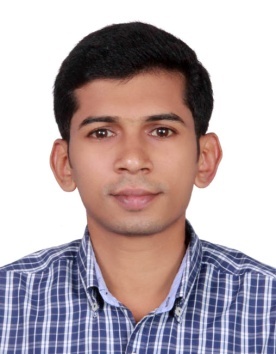 DITTU C/o-Phone: +971504973598; Email: dittu.343008@2freemail.com CAREER OBJECTIVES	As a highly motivated and energetic Business Graduate with 2 years of experience in Accounting; my career objective is to attain a challenging position that offers me an opportunity to utilize my knowledge and skills to grow with the organization in the process of learning emerging changes.INTERPERSONAL SKILLSAbility to work in a team, and leadership qualities.Can manage people effectively.I have sufficient communication skills to present my points precisely and accurately.I take responsibility of my works.Remarkable patience with reliability and responsibility.I have strong problem solving skill.Easily adaptable to different situations.I have strong work ethic.PERSONAL PROFILEDate of Birth		: 30-12-1990Gender			: Male	Marital Status 		: Single		Nationality		: IndianLANGUAGES KNOWNTo read		: English, Malayalam and HindiTo write		: English, Malayalam and HindiTo speak		: English and MalayalamCOMPUTER PROFICIENCYOperating System: Windows XP, 7, 8, 10.Software: Microsoft Office& TallyEDUCATION SUMMARYOTHER QUALIFICATION	Professional Diploma in Computerised Financial Accounting (PDCFA), from Kerala State Rutronix, under Government of Kerala.PROFFESIONAL EXPERIENCEOrganizational Study: 	DHANWANTHARI VAIDYASALA, THODUPUZHA. Research Project:	A STUDY ON CONSUMER BUYING BEHAVIOUR PATTERN OF KONDODY AUTOCRAFT INDIA Pvt. Ltd. AMAYANOOR, KOTTAYAM.WORK EXPERIENCE9 months of work experience as Accounts Trainee in Kondody Autocraft India Pvt. Ltd. Amayannoor, Kottayam Keralafrom 6th October 2014 to 30th June 2015. 1 year of work experience as Assistant Accountant in Surya Petroleums Pvt. Ltd., Pinnakkanadu, Kanjirapally, Kottayam Keralafrom 15th July 2015 to 31st July 2016.DUTIES AND RESPONSIBILITIESProvide administrative support to accountants.Undertakes clerical tasks such as typing, filing and basic bookkeeping. Working with spreadsheets, sales and receipts ledgers and journals.Raising invoices and posting.To complete and maintain sales invoices and reports.Managing petty cash transactions.Bank reconciliation, posting and balancing.Daily bank receipts and voucher postings.Creating reports on debtors and creditors.DECLARATION	I hereby declare that the above furnished details are true to the best of my knowledge.CourseInstitutionInstitutionUniversityYear of PassingMBA (Marketing & Finance)DEVA MATHA COLLEGE, KURAVILANGADDEVA MATHA COLLEGE, KURAVILANGADM. G. UNIVERSITY, KOTTAYAM2014B.Sc. MATHEMATICSB.Sc. MATHEMATICSST. GEORGE’S COLLEGE, ARUVITHURAM. G. UNIVERSITY, KOTTAYAM2012HSE (+2)ST. GEORGE HIGHER. SECONDARY SCHOOL, ARUVITHURAST. GEORGE HIGHER. SECONDARY SCHOOL, ARUVITHURABOARD OF HIGHER SECONDARY EXAMINATION, KERALA2009AISSE   (10th)ALPHONSA ENGLISH MEDIUM SCHOOL ARUVITHURAALPHONSA ENGLISH MEDIUM SCHOOL ARUVITHURACENTRAL BOARD OF SECONDARY EDUCATION (CBSE)2007